ЗАДАНИЕ №4. РОЖДЕСТВЕНСКИЙ РЕБУС. ОТГАДАЙТЕ РЕБУСЫ И ЗАПИШИТЕ ОТВЕТЫ.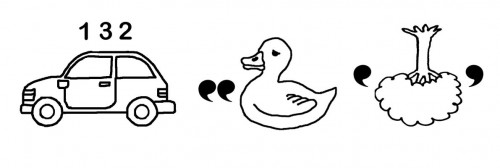 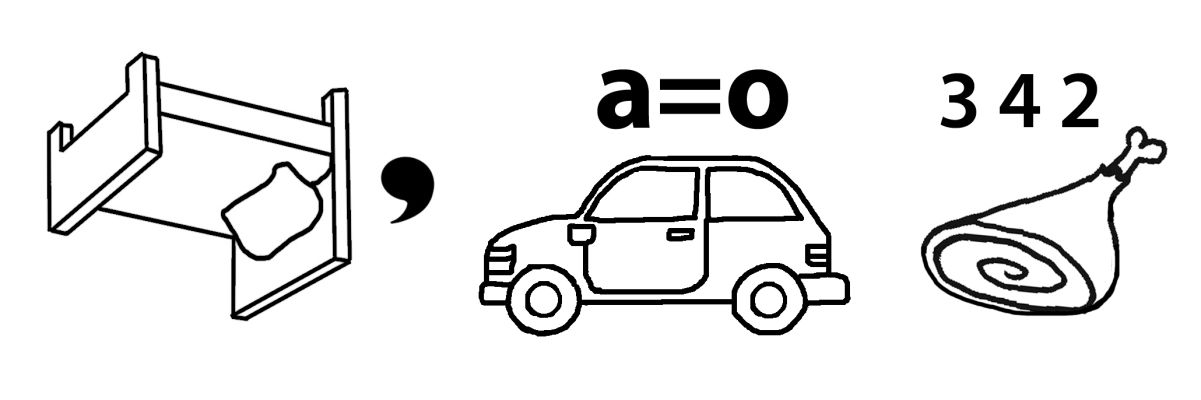 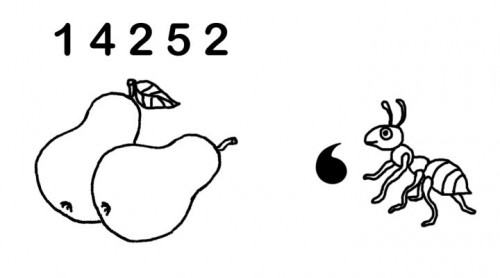 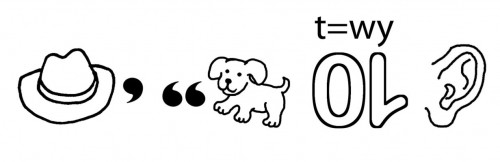 